Local history – significant in the locality since 1066What events have shaped Corsham’s history since 1066?1. What can diaries tell us about the past?2. What is different about Corsham today compared with in the past?3. How did WW1 affect Corsham?4. How did WW2 affect Corsham?       5. What does the term ‘chronology’ mean?6. How can we use computing skills to record information aboutthe past?7. What are sources of evidence?8. What is significant about the tunnels in Corsham?9. What historic events have happened involving Corsham?10. What effect have these events had on Corsham?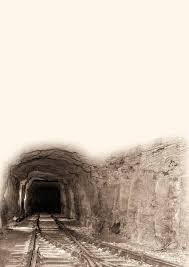 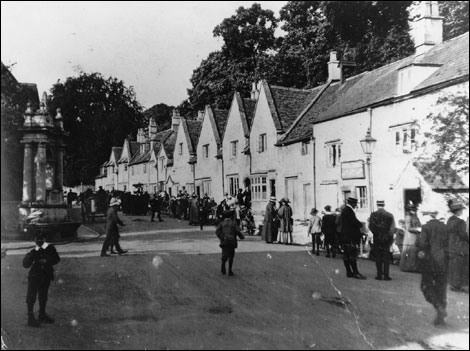 1. What can diaries tell us about the past?2. What is different about Corsham today compared with in the past?3. How did WW1 affect Corsham?4. How did WW2 affect Corsham?       5. What does the term ‘chronology’ mean?6. How can we use computing skills to record information aboutthe past?7. What are sources of evidence?8. What is significant about the tunnels in Corsham?9. What historic events have happened involving Corsham?10. What effect have these events had on Corsham?